Kaseta letnia SK300Opakowanie jednostkowe: 1 sztukaAsortyment: 
Numer artykułu: 0180.0919Producent: MAICO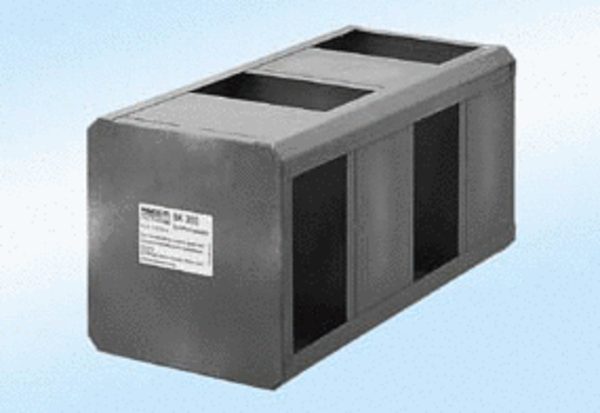 